О (об отказе в) предоставлении Моторину Г.А., Моторину Б.А., Моторину Г.А. разрешения на отклонение от предельных параметров разрешенногостроительства, реконструкции объектов капитального строительстваВ соответствии со статьей 40 Градостроительного кодекса Российской Федерации, на основании Административного регламента предоставления муниципальной услуги «Предоставление разрешения на отклонение от предельных параметров разрешенного строительства, реконструкции объектов капитального строительства», утвержденного постановлением Администрации ЗАТО г. Зеленогорска от 10.11.2017 № 272-п, с учетом заключения о результатах публичных слушаний от __.__.____, рекомендации комиссии по подготовке проекта Правил землепользования и застройки г. Зеленогорска от __.__.____, руководствуясь Уставом города Зеленогорска,1. Предоставить (отказать в предоставлении) Моторину Г.А., Моторину Б.А., Моторину Г.А. разрешение (-я) на отклонение от предельных параметров разрешенного строительства, реконструкции объектов капитального строительства, заключающегося в размещении объекта капитального строительства без отступа (при нормативном отступе не менее 3 метров) от границы земельного участка с кадастровым номером 24:59:0405006:7, расположенного в территориальной зоне объектов общественно-делового назначения (ОД-1) по адресу: Красноярский край, г. Зеленогорск, ул. Первостроителей,  д. 54, предоставленного для  магазина «Сибирский», в том числе для хлебопекарного цеха, минипивзавода, рыбоперерабатывающего цеха, цеха полуфабрикатов, кафе «Грот».2. Настоящее распоряжение опубликовать в газете «Панорама», разместить на официальном сайте Администрации ЗАТО г. Зеленогорска.Первый заместитель главы Администрации ЗАТО г. Зеленогорскапо жилищно-коммунальному хозяйству,архитектуре и градостроительству                                                                          С.В. КамневПриложение к распоряжению Администрации ЗАТО г. Зеленогорска от __________ № __________Схема, отображающая территорию, подлежащую застройке согласно разрешению на отклонение от предельных параметров разрешенного строительства, реконструкции объекта капитального строительства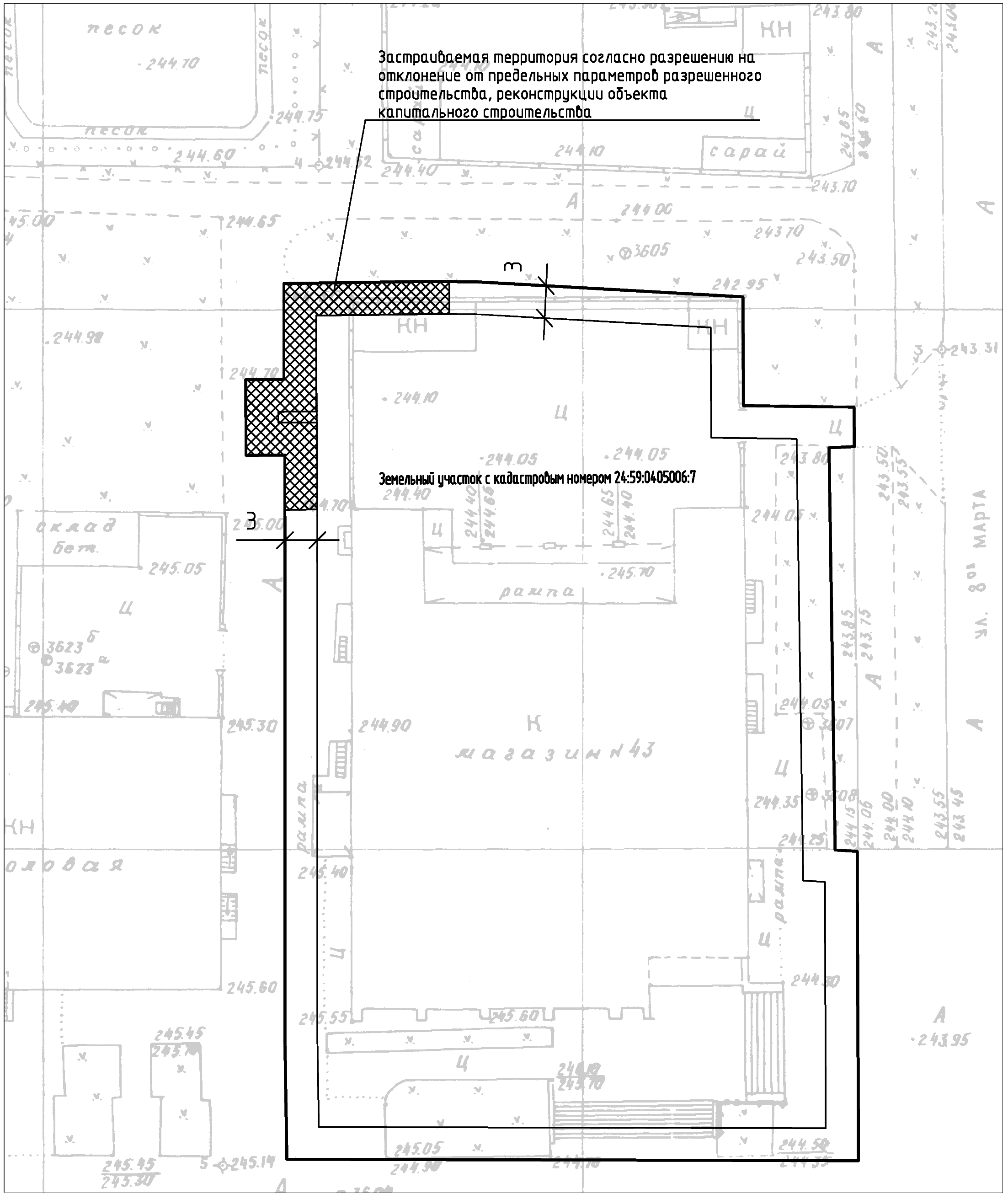 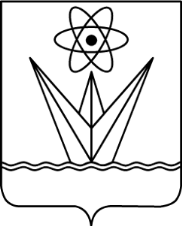 АДМИНИСТРАЦИЯЗАКРЫТОГО АДМИНИСТРАТИВНО – ТЕРРИТОРИАЛЬНОГО ОБРАЗОВАНИЯ  ГОРОДА  ЗЕЛЕНОГОРСКА КРАСНОЯРСКОГО КРАЯР А С П О Р Я Ж Е Н И ЕАДМИНИСТРАЦИЯЗАКРЫТОГО АДМИНИСТРАТИВНО – ТЕРРИТОРИАЛЬНОГО ОБРАЗОВАНИЯ  ГОРОДА  ЗЕЛЕНОГОРСКА КРАСНОЯРСКОГО КРАЯР А С П О Р Я Ж Е Н И ЕАДМИНИСТРАЦИЯЗАКРЫТОГО АДМИНИСТРАТИВНО – ТЕРРИТОРИАЛЬНОГО ОБРАЗОВАНИЯ  ГОРОДА  ЗЕЛЕНОГОРСКА КРАСНОЯРСКОГО КРАЯР А С П О Р Я Ж Е Н И ЕАДМИНИСТРАЦИЯЗАКРЫТОГО АДМИНИСТРАТИВНО – ТЕРРИТОРИАЛЬНОГО ОБРАЗОВАНИЯ  ГОРОДА  ЗЕЛЕНОГОРСКА КРАСНОЯРСКОГО КРАЯР А С П О Р Я Ж Е Н И ЕАДМИНИСТРАЦИЯЗАКРЫТОГО АДМИНИСТРАТИВНО – ТЕРРИТОРИАЛЬНОГО ОБРАЗОВАНИЯ  ГОРОДА  ЗЕЛЕНОГОРСКА КРАСНОЯРСКОГО КРАЯР А С П О Р Я Ж Е Н И Ег. Зеленогорскг. Зеленогорск№